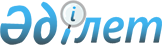 Қарағанды облыстық мәслихатының 2022 жылғы 8 желтоқсандағы № 271 "2023-2025 жылдарға арналған облыстық бюджет туралы" шешіміне өзгерістер енгізу туралыҚарағанды облыстық мәслихатының 2023 жылғы 20 шілдедегі № 69 шешімі
      Қарағанды облыстық мәслихаты ШЕШТІ:
      1. Қарағанды облыстық мәслихатының "2023-2025 жылдарға арналған облыстық бюджет туралы" 2022 жылғы 8 желтоқсандағы №271 шешіміне (Нормативтік құқықтық актілерді мемлекеттік тіркеу тізілімінде №175435 болып тіркелген) келесі өзгерістер енгізілсін:
      1-тармақ жаңа редакцияда жазылсын:
      "1. 2023-2025 жылдарға арналған облыстық бюджет 1, 2, 3, 4, 5, 6, 7 қосымшаларға сәйкес, оның ішінде 2023 жылға келесі көлемдерде бекітілсін:
      1) кірістер – 522986276 мың теңге, оның ішінде:
      салықтық түсімдер бойынша – 104529804 мың теңге;
      салықтық емес түсімдер бойынша – 9398963 мың теңге;
      негізгі капиталды сатудан түскен түсімдер бойынша – 0 мың теңге;
      трансферттер түсімдері бойынша – 409057509 мың теңге;
      2) шығындар – 529143614 мың теңге;
      3) таза бюджеттік кредиттеу – 9754279 мың теңге:
      бюджеттік кредиттер – 14086150 мың теңге;
      бюджеттік кредиттерді өтеу – 4331871 мың теңге;
      4) қаржы активтерімен операциялар бойынша сальдо – 2427919 мың теңге:
      қаржы активтерін сатып – 5946521 мың теңге;
      мемлекеттің қаржы активтерін сатудан түсетін түсімдер – 3518602 мың теңге;
      5) бюджет тапшылығы (профициті) – -18339536 мың теңге;
      6) бюджет тапшылығын қаржыландыру (профицитін пайдалану) – 18339536 мың теңге:
      қарыздар түсімдері – 10986150 мың теңге;
      қарыздарды өтеу – 4330870 мың теңге;
      бюджет қаражатының пайдаланылатын қалдықтары – 11684256 мың теңге.";
      3-тармақ жаңа редакцияда жазылсын:
      "3. 2023 жылға арналған облыстық бюджетке, аудандар (облыстық маңызы бар қалалар) бюджеттеріне кірістерді бөлу нормативтері келесі мөлшерлерде белгіленсін:
      1) корпоративік табыс салығы бойынша:
      Қарағанды қаласына - 49 пайыз, Саран қаласына - 55 пайыз, Теміртау қаласына - 73 пайыз, Бұқар-Жырау ауданына - 99 пайыз, Абай, Ақтоғай, Қарқаралы, Нұра, Осакаровка, Шет аудандарына, Балқаш, Приозерск, Шахтинск қалаларына – 100 пайыздан;
      2) жеке табыс салығы бойынша:
      төлем көзінен салық салынатын табыстардан ұсталатын:
      Балқаш, Қарағанды, Теміртау қалаларына – 50 пайыздан, Абай, Ақтоғай, Бұқар-Жырау, Қарқаралы, Нұра, Осакаровка, Шет аудандарына, Приозерск, Саран, Шахтинск қалаларына – 80 пайыздан;
      төлем көзінен салық салынбайтын табыстардан ұсталатын:
      Абай, Ақтоғай, Бұқар-Жырау, Қарқаралы, Нұра, Осакаровка, Шет аудандарына, Балқаш, Қарағанды, Приозерск, Саран, Теміртау, Шахтинск қалаларына – 100 пайыздан;
      төлем көзінен салық салынбайтын шетелдік азаматтар табыстарынан ұсталатын:
      Абай, Ақтоғай, Бұқар-Жырау, Қарқаралы, Нұра, Осакаровка, Шет аудандарына, Балқаш, Қарағанды, Приозерск, Саран, Теміртау, Шахтинск қалаларына – 100 пайыздан;
      3) әлеуметтік салық бойынша:
      Қарағанды, Теміртау қалаларына – 50 пайыздан, Балқаш қаласына – 63 пайыз, Осакаровка ауданына - 70 пайыз, Абай, Ақтоғай, Бұқар-Жырау, Қарқаралы, Нұра, Шет аудандарына, Приозерск, Саран, Шахтинск қалаларына – 80 пайыздан;
      4) өңірдің әлеуметтік-экономикалық дамуы мен оның инфрақұрылымын дамытуға жер қойнауын пайдаланушылардың аударымдары бойынша:
      Абай, Ақтоғай, Бұқар-Жырау, Қарқаралы, Нұра, Осакаровка, Шет аудандарына, Балқаш, Қарағанды, Приозерск, Саран, Теміртау, Шахтинск қалаларына – 100 пайыздан.";
      7-тармақ жаңа редакцияда жазылсын:
      "7. Қарағанды облысы әкімдігінің 2023 жылға арналған резерві 150000 мың теңге сомасында бекітілсін.";
      көрсетілген шешімнің 1, 5-қосымшалары, осы шешімнің 1, 2 - қосымшаларына сәйкес, жаңа редакцияда жазылсын.
      2. Осы шешім 2023 жылдың 1 қаңтарынан бастап қолданысқа енеді. 2023 жылға арналған облыстық бюджет 2023 жылға арналған аудандар (облыстық маңызы бар қалалар) бюджеттеріне нысаналы трансферттер
					© 2012. Қазақстан Республикасы Әділет министрлігінің «Қазақстан Республикасының Заңнама және құқықтық ақпарат институты» ШЖҚ РМК
				
      Облыстық мәслихат төрағасы

Н. Кобжанов
Қарағанды облыстық
мәслихатының
2023 жылғы 20 шілдегі
№ 69
шешіміне 1 қосымшаҚарағанды облыстық
мәслихатының
2022 жылғы 8 желтоқсандағы
№ 271
шешіміне 1 қосымша
Санаты
Санаты
Санаты
Санаты
Сома (мың теңге)
Сыныбы
Сыныбы
Сыныбы
Сома (мың теңге)
Iшкi сыныбы
Iшкi сыныбы
Сома (мың теңге)
Атауы
Сома (мың теңге)
1
2
3
4
5
I. Кірістер
522986276
1
Салықтық түсімдер
104529804
01
Табыс салығы
56619462
1
Корпоративтік табыс салығы
17857607
2
Жеке табыс салығы
38761855
03
Әлеуметтiк салық 
28161166
1
Әлеуметтiк салық 
28161166
05
Тауарларға, жұмыстарға және қызметтерге салынатын iшкi салықтар 
19749176
3
Табиғи және басқа да ресурстарды пайдаланғаны үшiн түсетiн түсiмдер
19267085
4
Кәсiпкерлiк және кәсiби қызметтi жүргiзгенi үшiн алынатын алымдар
482091
2
Салықтық емес түсiмдер
9398963
01
Мемлекеттік меншіктен түсетін кірістер
2640278
1
Мемлекеттік кәсіпорындардың таза кірісі бөлігінің түсімдері
181057
5
Мемлекет меншігіндегі мүлікті жалға беруден түсетін кірістер
162000
7
Мемлекеттік бюджеттен берілген кредиттер бойынша сыйақылар
2297221
04
Мемлекеттік бюджеттен қаржыландырылатын, сондай-ақ Қазақстан Республикасы Ұлттық Банкінің бюджетінен (шығыстар сметасынан) ұсталатын және қаржыландырылатын мемлекеттік мекемелер салатын айыппұлдар, өсімпұлдар, санкциялар, өндіріп алулар
6432409
1
Мұнай секторы ұйымдарынан және Жәбірленушілерге өтемақы қорына түсетін түсімдерді қоспағанда, мемлекеттік бюджеттен қаржыландырылатын, сондай-ақ Қазақстан Республикасы Ұлттық Банкінің бюджетінен (шығыстар сметасынан) ұсталатын және қаржыландырылатын мемлекеттік мекемелер салатын айыппұлдар, өсімпұлдар, санкциялар, өндіріп алулар
6432409
06
Басқа да салықтық емес түсiмдер
326276
1
Басқа да салықтық емес түсiмдер
326276
4
Трансферттердің түсімдері
409057509
01
Төмен тұрған мемлекеттiк басқару органдарынан трансферттер
15939084
2
Аудандық (облыстық маңызы бар қалалардың) бюджеттерден трансферттер
15939084
02
Мемлекеттiк басқарудың жоғары тұрған органдарынан түсетiн трансферттер
393118425
1
Республикалық бюджеттен түсетiн трансферттер 
393118425
Функционалдық топ
Функционалдық топ
Функционалдық топ
Функционалдық топ
Функционалдық топ
Сома (мың теңге)
Функционалдық кіші топ
Функционалдық кіші топ
Функционалдық кіші топ
Функционалдық кіші топ
Сома (мың теңге)
Бюджеттік бағдарламалардың әкiмшiсi
Бюджеттік бағдарламалардың әкiмшiсi
Бюджеттік бағдарламалардың әкiмшiсi
Сома (мың теңге)
Бағдарлама
Бағдарлама
Сома (мың теңге)
Атауы
Сома (мың теңге)
1
2
3
4
5
6
II. Шығындар
529 143 614
01
Жалпы сипаттағы мемлекеттiк қызметтер
4 157 505
1
Мемлекеттiк басқарудың жалпы функцияларын орындайтын өкiлдi, атқарушы және басқа органдар
3 109 873
110
Облыс мәслихатының аппараты
203 869
001
Облыс мәслихатының қызметін қамтамасыз ету жөніндегі қызметтер
202 450
003
Мемлекеттік органның күрделі шығыстары 
1 419
120
Облыс әкімінің аппараты
2 274 559
001
Облыс әкімінің қызметін қамтамасыз ету жөніндегі қызметтер
1 952 679
004
Мемлекеттік органның күрделі шығыстары 
1 512
007
Ведомстволық бағыныстағы мемлекеттік мекемелер мен ұйымдардың күрделі шығыстары
505
009
Әкімдерді сайлауды қамтамасыз ету және өткізу
319 863
263
Облыстың ішкі саясат басқармасы
240 201
075
Облыс Қазақстан халқы Ассамблеясының қызметін қамтамасыз ету
240 201
282
Облыстың тексеру комиссиясы
391 244
001
Облыстың тексеру комиссиясының қызметін қамтамасыз ету жөніндегі қызметтер
381 525
003
Мемлекеттік органның күрделі шығыстары
9 719
2
Қаржылық қызмет
455 907
257
Облыстың қаржы басқармасы
320 359
001
Жергілікті бюджетті атқару, коммуналдық меншікті басқару және бюджеттік жоспарлау саласындағы мемлекеттік саясатты іске асыру жөніндегі қызметтер
320 009
013
Мемлекеттік органның күрделі шығыстары
350
718
Облыстың мемлекеттік сатып алу басқармасы
132 377
001
Жергілікті деңгейде мемлекеттік сатып алуды басқару саласындағы мемлекеттік саясатты іске асыру жөніндегі қызметтер 
132 377
727
Облыстың экономика басқармасы
3 171
021
Жекешелендіру, коммуналдық меншікті басқару, жекешелендіруден кейінгі қызмет және осыған байланысты дауларды реттеу
3 171
5
Жоспарлау және статистикалық қызмет
294 971
257
Облыстың қаржы басқармасы
5 834
061
Бюджеттік инвестициялар және мемлекеттік-жекешелік әріптестік, оның ішінде концессия мәселелері жөніндегі құжаттаманы сараптау және бағалау
5 834
727
Облыстың экономика басқармасы
289 137
001
Экономикалық саясатты қалыптастыру мен дамыту саласындағы мемлекеттік саясатты іске асыру жөніндегі қызметтер
281 878
004
Мемлекеттік органның күрделі шығыстары
7 259
9
Жалпы сипаттағы өзге де мемлекеттiк қызметтер
296 754
269
Облыстың дін істері басқармасы
296 754
001
Жергілікті деңгейде дін істер саласындағы мемлекеттік саясатты іске асыру жөніндегі қызметтер
257 839
003
Мемлекеттік органның күрделі шығыстары
22 852
005
Өңірде діни ахуалды зерделеу және талдау
16 063
02
Қорғаныс
1 890 385
1
Әскери мұқтаждар
245 585
296
Облыстың жұмылдыру дайындығы басқармасы
245 585
003
Жалпыға бірдей әскери міндетті атқару шеңберіндегі іс-шаралар
49 200
007
Аумақтық қорғанысты дайындау және облыстық ауқымдағы аумақтық қорғанысы
196 385
2
Төтенше жағдайлар жөнiндегi жұмыстарды ұйымдастыру
1 644 800
287
Облыстық бюджеттен қаржыландырылатын табиғи және техногендік сипаттағы төтенше жағдайлар, азаматтық қорғаныс саласындағы уәкілетті органдардың аумақтық органы
867 887
002
Аумақтық органның және ведомстволық бағынысты мемлекеттік мекемелерінің күрделі шығыстары
530 852
004
Облыс ауқымдағы төтенше жағдайлардың алдын алу және оларды жою
337 035
288
Облыстың құрылыс, сәулет және қала құрылысы басқармасы
59 217
010
Жұмылдыру дайындығы және төтенше жағдайлар объектілерін дамыту
59 217
296
Облыстың жұмылдыру дайындығы басқармасы
717 696
001
Жергілікті деңгейде жұмылдыру дайындығы саласындағы мемлекеттік саясатты іске асыру жөніндегі қызметтер
368 675
009
Мемлекеттік органның күрделі шығыстары 
15 290
032
Ведомстволық бағыныстағы мемлекеттік мекемелер мен ұйымдардың күрделі шығыстары
333 731
03
Қоғамдық тәртіп, қауіпсіздік, құқықтық, сот, қылмыстық-атқару қызметі
21 814 204
1
Құқық қорғау қызметi
21 814 204
252
Облыстық бюджеттен қаржыландырылатын атқарушы ішкі істер органы
21 804 205
001
Облыс аумағында қоғамдық тәртіптті және қауіпсіздікті сақтауды қамтамасыз ету саласындағы мемлекеттік саясатты іске асыру жөніндегі қызметтер
19 829 264
003
Қоғамдық тәртіпті қорғауға қатысатын азаматтарды көтермелеу 
6 900
006
Мемлекеттік органның күрделі шығыстары
1 968 041
288
Облыстың құрылыс, сәулет және қала құрылысы басқармасы
9 999
053
Қоғамдық тәртіп және қауіпсіздік объектілерін салу
9 999
04
Бiлiм беру
253 000 419
1
Мектепке дейiнгi тәрбие және оқыту
28 435 709
261
Облыстың білім басқармасы
28 406 210
081
Мектепке дейінгі тәрбиелеу және оқыту
2 944 836
200
Мектепке дейінгі тәрбие мен оқыту ұйымдарының қызметін қамтамасыз ету және оларда медициналық қызмет көрсетуді ұйымдастыру
743 114
202
Мектепке дейінгі білім беру ұйымдарында мемлекеттік білім беру тапсырысын іске асыруға
24 718 260
288
Облыстың құрылыс, сәулет және қала құрылысы басқармасы
29 499
011
Мектепке дейiнгi тәрбие және оқыту объектілерін салу және реконструкциялау
29 499
2
Бастауыш, негізгі орта және жалпы орта білім беру
190 834 452
261
Облыстың білім басқармасы
152 813 476
003
Арнайы білім беретін оқу бағдарламалары бойынша жалпы білім беру
4 576 193
006
Мамандандырылған білім беру ұйымдарында дарынды балаларға жалпы білім беру
4 626 242
055
Балалар мен жасөспірімдерге қосымша білім беру
8 194 590
082
Мемлекеттік бастауыш, негізгі және жалпы орта білім беру ұйымдарында жалпы білім беру
72 700 865
083
Ауылдық жерлерде оқушыларды жақын жердегі мектепке дейін тегін алып баруды және одан алып қайтуды ұйымдастыру
406 764
203
Мемлекеттік орта білім беру ұйымдарында жан басына шаққандағы қаржыландыруды іске асыруға
62 308 822
285
Облыстың дене шынықтыру және спорт басқармасы
12 897 535
006
Балалар мен жасөспірімдерге спорт бойынша қосымша білім беру
11 346 273
007
Мамандандырылған бiлiм беру ұйымдарында спорттағы дарынды балаларға жалпы бiлiм беру
1 551 262
288
Облыстың құрылыс, сәулет және қала құрылысы басқармасы
25 123 441
012
Бастауыш, негізгі орта және жалпы орта білім беру объектілерін салу және реконструкциялау
3 320 418
069
Қосымша білім беру объектілерін салу және реконструкциялау
4 250 000
205
"Жайлы мектеп" пилоттық ұлттық жобасы шеңберінде бастауыш, негізгі орта және жалпы орта білім беру объектілерін салу
17 553 023
4
Техникалық және кәсіптік, орта білімнен кейінгі білім беру
21 349 396
253
Облыстың денсаулық сақтау басқармасы
1 047 604
043
Техникалық және кәсіптік, орта білімнен кейінгі білім беру ұйымдарында мамандар даярлау
706 493
044
Техникалық және кәсіптік, орта білімнен кейінгі білім беру бағдарламалары бойынша оқитындарға әлеуметтік қолдау көрсету
341 111
261
Облыстың білім басқармасы
20 301 792
024
Техникалық және кәсіптік білім беру ұйымдарында мамандар даярлау
20 301 792
5
Мамандарды қайта даярлау және біліктіліктерін арттыру
1 116 872
120
Облыс әкімінің аппараты
16 706
019
Сайлау процесіне қатысушыларды оқыту
16 706
253
Облыстың денсаулық сақтау басқармасы
291 698
003
Кадрлардың біліктілігін арттыру және оларды қайта даярлау
291 698
261
Облыстың білім басқармасы
808 468
052
Нәтижелі жұмыспен қамтуды және жаппай кәсіпкерлікті дамытудың 2017 – 2021 жылдарға арналған "Еңбек" мемлекеттік бағдарламасы шеңберінде кадрлардың біліктілігін арттыру, даярлау және қайта даярлау
808 468
6
Жоғары және жоғары оқу орнынан кейін бiлiм беру
652 486
253
Облыстың денсаулық сақтау басқармасы
438 009
057
Жоғары, жоғары оқу орнынан кейінгі білімі бар мамандар даярлау және білім алушыларға әлеуметтік қолдау көрсету
438 009
261
Облыстың білім басқармасы
214 477
057
Жоғары, жоғары оқу орнынан кейінгі білімі бар мамандар даярлау және білім алушыларға әлеуметтік қолдау көрсету
214 477
9
Бiлiм беру саласындағы өзге де қызметтер
10 611 504
253
Облыстың денсаулық сақтау басқармасы
60 000
034
Денсаулық сақтау жүйесіндегі мемлекеттік білім беру ұйымдарының күрделі шығыстары
60 000
261
Облыстың білім басқармасы
10 551 504
001
Жергілікті деңгейде білім беру саласындағы мемлекеттік саясатты іске асыру жөніндегі қызметтер
1 229 427
005
Мемлекеттік білім беру ұйымдар үшін оқулықтар мен оқу-әдiстемелiк кешендерді сатып алу және жеткізу
1 949 067
007
Облыстық, аудандық (қалалық) ауқымдардағы мектеп олимпиадаларын, мектептен тыс іс-шараларды және конкурстар өткізу
36 537
011
Балалар мен жасөспірімдердің психикалық денсаулығын зерттеу және халыққа психологиялық-медициналық-педагогикалық консультациялық көмек көрсету
702 297
012
Дамуында проблемалары бар балалар мен жасөспірімдердің оңалту және әлеуметтік бейімдеу
470 933
013
Мемлекеттік органның күрделі шығыстары
256 324
029
Білім беру жүйесін әдістемелік және қаржылық сүйемелдеу
1 584 206
067
Ведомстволық бағыныстағы мемлекеттік мекемелер мен ұйымдардың күрделі шығыстары
3 747 940
086
Жетім баланы (жетім балаларды) және ата-анасының қамқорлығынсыз қалған баланы (балаларды) асырап алғаны үшін Қазақстан азаматтарына біржолғы ақша қаражатын төлеуге арналған төлемдер
6 730
087
Жетім баланы (жетім балаларды) және ата-аналарының қамқорынсыз қалған баланы (балаларды) күтіп-ұстауға қамқоршыларға (қорғаншыларға) ай сайынға ақшалай қаражат төлемі
568 043
05
Денсаулық сақтау
21 620 113
2
Халықтың денсаулығын қорғау
7 340 358
253
Облыстың денсаулық сақтау басқармасы
2 755 895
006
Ана мен баланы қорғау жөніндегі көрсетілетін қызметтер
435 399
007
Салауатты өмір салтын насихаттау
22 317
041
Облыстардың жергілікті өкілдік органдарының шешімі бойынша тегін медициналық көмектің кепілдік берілген көлемімен қосымша қамтамасыз ету
1 292 464
042
Медициналық ұйымның сот шешімі негізінде жүзеге асырылатын жыныстық құмарлықты төмендетуге арналған іс-шараларды жүргізу
810
050
Қаржы лизингі шарттарында сатып алынған санитариялық көлік және сервистік қызмет көрсетуді талап ететін медициналық бұйымдар бойынша лизинг төлемдерін өтеу
1 004 905
288
Облыстың құрылыс, сәулет және қала құрылысы басқармасы
4 584 463
038
Деңсаулық сақтау объектілерін салу және реконструкциялау
4 584 463
3
Мамандандырылған медициналық көмек
2 037 646
253
Облыстың денсаулық сақтау басқармасы
2 037 646
027
Халыққа иммундық профилактика жүргізу үшін вакциналарды және басқа медициналық иммундық биологиялық препараттарды орталықтандырылған сатып алу және сақтау
2 037 646
4
Емханалар
1 605 779
253
Облыстың денсаулық сақтау басқармасы
1 605 779
039
Денсаулық сақтау субъектілерінің медициналық көмегін қамтитын қосымша медициналық көмектің көлемін көрсету, Call-орталықтардың қызметтер көрсетуі және өзге де шығыстар
1 605 779
5
Медициналық көмектiң басқа түрлерi
116 284
253
Облыстың денсаулық сақтау басқармасы
116 284
029
Облыстық арнайы медициналық жабдықтау базалары
116 284
9
Денсаулық сақтау саласындағы өзге де қызметтер
10 520 046
253
Облыстың денсаулық сақтау басқармасы
10 520 046
001
Жергілікті деңгейде денсаулық сақтау саласындағы мемлекеттік саясатты іске асыру жөніндегі қызметтер
371 825
008
Қазақстан Республикасында ЖИТС профилактикасы және оған қарсы күрес жөніндегі іс-шараларды іске асыру
370 717
016
Азаматтарды елді мекеннен тыс жерлерде емделу үшін тегін және жеңілдетілген жол жүрумен қамтамасыз ету
800
018
Денсаулық сақтау саласындағы ақпараттық талдамалық қызметтер
107 584
023
Медициналық және фармацевтикалық қызметкерлерді әлеуметтік қолдау
291 000
030
Мемлекеттік денсаулық сақтау органдарының күрделі шығыстары
23 844
033
Медициналық денсаулық сақтау ұйымдарының күрделі шығыстары
9 354 276
06
Әлеуметтiк көмек және әлеуметтiк қамсыздандыру
13 512 904
1
Әлеуметтiк қамсыздандыру
12 188 469
256
Облыстың жұмыспен қамтуды үйлестіру және әлеуметтік бағдарламалар басқармасы
9 045 386
002
Жалпы үлгідегі медициналық-әлеуметтік мекемелерде (ұйымдарда), арнаулы әлеуметтік қызметтер көрсету орталықтарында, әлеуметтік қызмет көрсету орталықтарында қарттар мен мүгедектігі бар адамдарға арнаулы әлеуметтік қызметтер көрсету
1 601 413
013
Психоневрологиялық медициналық-әлеуметтік мекемелерде (ұйымдарда), арнаулы әлеуметтік қызметтер көрсету орталықтарында, әлеуметтік қызмет көрсету орталықтарында психоневрологиялық аурулармен ауыратын мүгедектігі бар адамдар үшін арнаулы әлеуметтік қызметтер көрсету
5 515 076
014
Оңалту орталықтарында қарттарға, мүгедектігі бар адамдарға, оның ішінде мүгедектігі бар балаларға арнаулы әлеуметтік қызметтер көрсету 
494 777
015
Балалар психоневрологиялық медициналық-әлеуметтік мекемелерінде (ұйымдарда), арнаулы әлеуметтік қызметтер көрсету орталықтарында, әлеуметтік қызмет көрсету орталықтарында психоневрологиялық патологиялары бар мүгедектігі бар балалар үшін арнаулы әлеуметтік қызметтер көрсету
1 434 120
261
Облыстың білім басқармасы
3 124 865
015
Жетiм балаларды, ата-анасының қамқорлығынсыз қалған балаларды әлеуметтік қамсыздандыру
2 379 486
037
Әлеуметтік сауықтандыру
319 055
092
Патронат тәрбиешілерге берілген баланы (балаларды) асырап бағу
426 324
288
Облыстың құрылыс, сәулет және қала құрылысы басқармасы
18 218
039
Әлеуметтік қамтамасыз ету объектілерін салу және реконструкциялау
18 218
2
Әлеуметтiк көмек
347 682
256
Облыстың жұмыспен қамтуды үйлестіру және әлеуметтік бағдарламалар басқармасы
259 180
003
Мүгедектігі бар адамдарға әлеуметтік қолдау
259 180
261
Облыстың білім басқармасы
88 502
084
Жергілікті өкілді органдардың шешімі бойынша білім беру ұйымдарының күндізгі оқу нысанында оқитындар мен тәрбиеленушілерді қоғамдық көлікте (таксиден басқа) жеңілдікпен жол жүру түрінде әлеуметтік қолдау
88 502
9
Әлеуметтiк көмек және әлеуметтiк қамтамасыз ету салаларындағы өзге де қызметтер
976 753
256
Облыстың жұмыспен қамтуды үйлестіру және әлеуметтік бағдарламалар басқармасы
786 875
001
Жергілікті деңгейде жұмыспен қамтуды қамтамасыз ету және халық үшін әлеуметтік бағдарламаларды іске асыру саласында мемлекеттік саясатты іске асыру жөніндегі қызметтер
275 163
011
Жәрдемақыларды және басқа да әлеуметтік төлемдерді есептеу, төлеу мен жеткізу бойынша қызметтерге ақы төлеу
192
018
Үкіметтік емес ұйымдарда мемлекеттік әлеуметтік тапсырысты орналастыру
79 538
044
Жергілікті деңгейде көші-қон іс-шараларын іске асыру
33 686
053
Кохлеарлық импланттарға дәлдеп сөйлеу процессорларын ауыстыру және келтіру бойынша қызмет көрсету
78 897
067
Ведомстволық бағыныстағы мемлекеттік мекемелер мен ұйымдардың күрделі шығыстары
277 070
113
Төменгі тұрған бюджеттерге берілетін нысаналы ағымдағы трансферттер
42 329
270
Облыстың еңбек инспекциясы бойынша басқармасы
189 878
001
Жергілікті деңгейде еңбек қатынасын реттеу саласындағы мемлекеттік саясатты іске асыру жөніндегі қызметтер
182 786
003
Мемлекеттік органның күрделі шығыстары
7 092
07
Тұрғын үй-коммуналдық шаруашылық
55 834 856
1
Тұрғын үй шаруашылығы
335 200
279
Облыстың энергетика және тұрғын үй-коммуналдық шаруашылық басқармасы
335 200
054
 Жеке тұрғын үй қорынан алынған тұрғынжай үшін азамматардың жекелеген санаттарына төлемдер
335 200
2
Коммуналдық шаруашылық
55 499 656
279
Облыстың энергетика және тұрғын үй-коммуналдық шаруашылық басқармасы
55 499 656
001
Жергілікті деңгейде энергетика және тұрғын үй-коммуналдық шаруашылық саласындағы мемлекеттік саясатты іске асыру жөніндегі қызметтер
161 639
004
Елдi мекендердi газдандыру
1 689 028
005
Мемлекеттік органның күрделі шығыстары
24 965
032
Ауыз сумен жабдықтаудың баламасыз көздерi болып табылатын сумен жабдықтаудың аса маңызды топтық және жергілікті жүйелерiнен ауыз су беру жөніндегі қызметтердің құнын субсидиялау 
799 079
113
Төменгі тұрған бюджеттерге берілетін нысаналы ағымдағы трансферттер
4 386 485
114
Төменгі тұрған бюджеттерге берілетін нысаналы даму трансферттері
48 438 460
08
Мәдениет, спорт, туризм және ақпараттық кеңістiк
24 197 042
1
Мәдениет саласындағы қызмет
7 774 892
273
Облыстың мәдениет, архивтер және құжаттама басқармасы
7 730 559
005
Мәдени-демалыс жұмысын қолдау
1 981 794
007
Тарихи-мәдени мұраны сақтауды және оған қолжетімділікті қамтамасыз ету
1 838 452
008
Театр және музыка өнерін қолдау
3 910 313
288
Облыстың құрылыс, сәулет және қала құрылысы басқармасы
44 333
027
Мәдениет объектілерін дамыту
44 333
2
Спорт
7 014 467
285
Облыстың дене шынықтыру және спорт басқармасы
7 014 467
001
Жергілікті деңгейде дене шынықтыру және спорт саласында мемлекеттік саясатты іске асыру жөніндегі қызметтер
175 925
002
Облыстық деңгейде спорт жарыстарын өткізу
73 323
003
Әр түрлі спорт түрлері бойынша облыстың құрама командаларының мүшелерін дайындау және республикалық және халықаралық спорт жарыстарына қатысуы 
6 409 067
032
Ведомстволық бағыныстағы мемлекеттік мекемелер мен ұйымдардың күрделі шығыстары
23 303
113
Төменгі тұрған бюджеттерге берілетін нысаналы ағымдағы трансферттер
332 849
3
Ақпараттық кеңiстiк
6 995 273
263
Облыстың ішкі саясат басқармасы
1 210 000
007
Мемлекеттік ақпараттық саясат жүргізу жөніндегі қызметтер
1 210 000
264
Облыстың тілдерді дамыту басқармасы
217 251
001
Жергілікті деңгейде тілдерді дамыту саласындағы мемлекеттік саясатты іске асыру жөніндегі қызметтер
163 970
002
Мемлекеттiк тiлдi және Қазақстан халқының басқа да тiлдерін дамыту
53 281
273
Облыстың мәдениет, архивтер және құжаттама басқармасы
1 660 442
009
Облыстық кiтапханалардың жұмыс iстеуiн қамтамасыз ету
619 336
010
Архив қорының сақталуын қамтамасыз ету
1 041 106
739
Облыстың ақпараттандыру, мемлекеттік қызметтер көрсету және архивтер басқармасы
3 907 580
001
Жергілікті деңгейде ақпараттандыру, мемлекеттік қызметтер көрсету, архив ісін басқару жөніндегі мемлекеттік саясатты іске асыру жөніндегі қызметтер 
3 880 180
113
Төменгі тұрған бюджеттерге берілетін нысаналы ағымдағы трансферттер
27 400
4
Туризм
31 905
275
Облыстың кәсіпкерлік басқармасы
31 905
009
Туристік қызметті реттеу
18 910
074
Кәсіпкерлік субъектілерінің санитариялық-гигиеналық тораптарды күтіп-ұстауға арналған шығындарының бір бөлігін субсидиялау
12 995
9
Мәдениет, спорт, туризм және ақпараттық кеңiстiктi ұйымдастыру жөнiндегi өзге де қызметтер
2 380 505
263
Облыстың ішкі саясат басқармасы
497 726
001
Жергілікті деңгейде мемлекеттік ішкі саясатты іске асыру жөніндегі қызметтер
451 045
005
Мемлекеттік органның күрделі шығыстары
14 990
032
Ведомстволық бағыныстағы мемлекеттік мекемелер мен ұйымдардың күрделі шығыстары
31 691
273
Облыстың мәдениет, архивтер және құжаттама басқармасы
1 351 187
001
Жергiлiктi деңгейде мәдениет және архив ісін басқару саласындағы мемлекеттік саясатты іске асыру жөніндегі қызметтер 
198 547
003
Мемлекеттік органның күрделі шығыстары
15 290
032
Ведомстволық бағыныстағы мемлекеттік мекемелер мен ұйымдардың күрделі шығыстары
450 093
113
Төменгі тұрған бюджеттерге берілетін нысаналы ағымдағы трансферттер
687 257
283
Облыстың жастар саясаты мәселелерi жөніндегі басқармасы
531 592
001
Жергілікті деңгейде жастар саясатын іске асыру жөніндегі қызметтер
227 109
005
Жастар саясаты саласында іс-шараларды іске асыру
304 483
09
Отын-энергетика кешенi және жер қойнауын пайдалану
3 163 854
1
Отын және энергетика
3 163 854
279
Облыстың энергетика және тұрғын үй-коммуналдық шаруашылық басқармасы
3 163 854
050
Жылыту маусымын іркіліссіз өткізу үшін энергия өндіруші ұйымдардың отын сатып алуға шығындарын субсидиялау
2 505 027
081
Елді мекендерді шаруашылық-ауыз сумен жабдықтау үшін жерасты суларына іздестіру-барлау жұмыстарын ұйымдастыру және жүргізу
658 827
10
Ауыл, су, орман, балық шаруашылығы, ерекше қорғалатын табиғи аумақтар, қоршаған ортаны және жануарлар дүниесін қорғау, жер қатынастары
33 569 029
1
Ауыл шаруашылығы
26 198 909
255
Облыстың ауыл шаруашылығы басқармасы
23 340 432
001
Жергілікті деңгейде ауыл шаруашылығы саласындағы мемлекеттік саясатты іске асыру жөніндегі қызметтер
300 688
002
Тұқым шаруашылығын дамытуды субсидиялау
547 118
008
Cаны зиян тигізудің экономикалық шегінен жоғары зиянды және аса қауіпті зиянды организмдерге, карантинді объектілерге қарсы өңдеулер жүргізуге арналған пестицидтердің, биоагенттердiң (энтомофагтардың) құнын субсидиялау
2 058 093
014
Ауыл шаруашылығы тауарларын өндірушілерге су жеткізу бойынша көрсетілетін қызметтердің құнын субсидиялау
135 121
018
Пестицидтерді (улы химикаттарды) залалсыздандыру
2 449
029
Ауыл шаруашылық дақылдарының зиянды организмдеріне қарсы күрес жөніндегі іс- шаралар
22 163
045
Тұқымдық және көшет отырғызылатын материалдың сорттық және себу сапаларын анықтау
58 191
046
Тракторларды, олардың тіркемелерін, өздігінен жүретін ауыл шаруашылығы, мелиоративтік және жол-құрылыс машиналары мен тетіктерін мемлекеттік есепке алуға және тіркеу
5 374
047
Тыңайтқыштар (органикалықтарды қоспағанда) құнын субсидиялау
1 298 498
050
Инвестициялар салынған жағдайда агроөнеркәсіптік кешен субъектісі көтерген шығыстардың бөліктерін өтеу
9 234 166
051
Агроөнеркәсіптік кешен субъектілерінің қарыздарын кепілдендіру мен сақтандыру шеңберінде субсидиялау
83 524
053
Мал шаруашылығы өнімдерінің өнімділігін және сапасын арттыруды, асыл тұқымды мал шаруашылығын дамытуды субсидиялау
5 039 175
056
Ауыл шаруашылығы малын, техниканы және технологиялық жабдықты сатып алуға кредит беру, сондай-ақ лизинг кезінде сыйақы мөлшерлемесін субсидиялау
4 009 072
057
Мал шаруашылығы саласында терең қайта өңдеуден өткізілетін өнімдерді өндіру үшін ауыл шаруашылығы өнімін сатып алуға жұмсайтын өңдеуші кәсіпорындардың шығындарын субсидиялау
150 390
066
Жайылымдардың тозуымен және шөлейттенумен күрес жөніндегі іс-шараларды жүргізу (құнарландыру, түбегейлі жақсарту, топырақты дайындау, біржылдық және көпжылдық шөптерді егу, органикалық тыңайтқыштарды енгізу)
50 000
077
Ішкі нарыққа реттеушілік әсер ету үшін азық-түлік астығын өткізу кезінде агроөнеркәсіптік кешен саласындағы ұлттық компанияның шеккен шығыстарын өтеуді субсидиялау
346 410
288
Облыстың құрылыс, сәулет және қала құрылысы басқармасы
102 219
020
Ауыл шаруашылығы объектілерін дамыту
102 219
719
Облыстың ветеринария басқармасы
2 756 258
001
Жергілікті деңгейде ветеринария саласындағы мемлекеттік саясатты іске асыру жөніндегі қызметтер 
189 823
003
Мемлекеттік органның күрделі шығыстары
19 200
008
Мал қорымдарын (биотермиялық шұңқырларды) салуды, реконструкциялауды ұйымдастыру және оларды күтіп-ұстауды қамтамасыз ету
42 603
010
Қаңғыбас иттер мен мысықтарды аулауды және жоюды ұйымдастыру
18 800
011
Жануарлардың саулығы мен адамның денсаулығына қауіп төндіретін, алып қоймай залалсыздандырылған (зарарсыздандырылған) және қайта өңделген жануарлардың, жануарлардан алынатын өнім мен шикізаттың құнын иелеріне өтеу
95 266
012
Жануарлардың энзоотиялық ауруларының профилактикасы мен диагностикасы бойынша ветеринариялық іс-шаралар жүргізу
17 172
013
Ауыл шаруашылығы жануарларын сәйкестендіру жөніндегі іс-шараларды өткізу
162 035
014
Эпизоотияға қарсы іс-шаралар жүргізу
1 959 494
028
Уақытша сақтау пунктына ветеринариялық препараттарды тасымалдау бойынша қызметтер
6 059
030
Жануарлардың энзоотиялық ауруларының профилактикасы мен диагностикасына арналған ветеринариялық препараттарды, олардың профилактикасы мен диагностикасы жөніндегі қызметтерді орталықтандырып сатып алу, оларды сақтауды және аудандардың (облыстық маңызы бар қалалардың) жергілікті атқарушы органдарына тасымалдауды (жеткізуді) ұйымдастыру
30 000
038
Жануарлар ауруларының диагностикасы, профилактикасы, жануарларды емдеу, өңдеу үшін қолданылатын ветеринариялық және зоогигиеналық мақсаттағы атрибуттарды және бұйымдарды сатып алу, сақтау және тасымалдау
17 480
040
Мемлекеттік ветеринариялық ұйымдарды материалдық-техникалық жабдықтау үшін, қызметкелердің жеке қорғану заттарын, аспаптарды, құралдарды, техниканы, жабдықтарды және инвентарды орталықтандырып сатып алу
198 326
2
Су шаруашылығы
591 419
254
Облыстың табиғи ресурстар және табиғат пайдалануды реттеу басқармасы
591 419
002
Су қорғау аймақтары мен су объектiлерi белдеулерiн белгiлеу
14 134
003
Коммуналдық меншіктегі су шаруашылығы құрылыстарының жұмыс істеуін қамтамасыз ету
335 621
004
Ерекше авариялы су шаруашылығы құрылыстары мен гидромелиорациялық жүйелердi қалпына келтiру
241 664
3
Орман шаруашылығы
1 320 632
254
Облыстың табиғи ресурстар және табиғат пайдалануды реттеу басқармасы
1 320 632
005
Ормандарды сақтау, қорғау, молайту және орман өсiру
1 305 860
006
Жануарлар дүниесін қорғау
14 772
4
Балық шаруашылығы
350 000
254
Облыстың табиғи ресурстар және табиғат пайдалануды реттеу басқармасы
350 000
034
Акваөсіру (балық өсіру шаруашылығы), сондай-ақ асыл тұқымды балық өсіру өнімінің өнімділігі мен сапасын арттыруды субсидиялау
350 000
5
Қоршаған ортаны қорғау
4 904 814
254
Облыстың табиғи ресурстар және табиғат пайдалануды реттеу басқармасы
4 904 814
001
Жергілікті деңгейде қоршаған ортаны қорғау саласындағы мемлекеттік саясатты іске асыру жөніндегі қызметтер
137 549
008
Қоршаған ортаны қорғау бойынша іс-шаралар
2 835 841
013
Мемлекеттік органның күрделі шығыстары
45 332
022
Қоршаған ортаны қорғау объектілерін дамыту
15 000
032
Ведомстволық бағыныстағы мемлекеттік мекемелер мен ұйымдардың күрделі шығыстары
1 802 297
113
Төменгі тұрған бюджеттерге берілетін нысаналы ағымдағы трансферттер
68 795
6
Жер қатынастары
75 348
251
Облыстың жер қатынастары басқармасы
75 348
001
Облыс аумағында жер қатынастарын реттеу саласындағы мемлекеттік саясатты іске асыру жөніндегі қызметтер
75 348
9
Ауыл, су, орман, балық шаруашылығы, қоршаған ортаны қорғау және жер қатынастары саласындағы басқа да қызметтер
127 907
719
Облыстың ветеринария басқармасы
127 907
032
Қараусыз қалған және қаңғыбас жануарларды уақытша ұстау
78 480
033
Қараусыз қалған және қаңғыбас жануарларды сәйкестендіру
4 000
034
Қаңғыбас жануарларды егу және зарарсыздандыру
38 000
035
Иелері халықтың әлеуметтік осал топтарына жататын үй жануарларын сәйкестендіру
7 427
11
Өнеркәсіп, сәулет, қала құрылысы және құрылыс қызметі
11 128 592
2
Сәулет, қала құрылысы және құрылыс қызметі
10 746 155
288
Облыстың құрылыс, сәулет және қала құрылысы басқармасы
10 629 631
001
Жергілікті деңгейде құрлыс, сәулет және қала құрылысы саласындағы мемлекеттік саясатты іске асыру жөніндегі қызметтер
184 267
003
Мемлекеттік органның күрделі шығыстары
15 290
113
Төменгі тұрған бюджеттерге берілетін нысаналы ағымдағы трансферттер
3 621 600
114
Төменгі тұрған бюджеттерге берілетін нысаналы даму трансферттері
6 808 474
724
Облыстың мемлекеттік сәулет-құрылыс бақылауы басқармасы
116 524
001
Жергілікті деңгейде мемлекеттік сәулет-құрылыс бақылау саласындағы мемлекеттік саясатты іске асыру жөніндегі қызметтер
94 613
003
Мемлекеттік органның күрделі шығыстары
21 911
9
Өнеркәсiп, сәулет, қала құрылысы және құрылыс қызметі саласындағы өзге де қызметтер
382 437
277
Облыстың өнеркәсіп және индустриалдық-инновациялық даму басқармасы
382 437
001
Жергілікті деңгейде өнеркәсіп және индустриалдық-инновациялық даму мемлекеттік саясатты іске асыру жөніндегі қызметтер
178 122
004
Индустриялық-инновациялық қызметті мемлекеттік қолдау шеңберінде іс-шаралар іске асыру
204 315
12
Көлiк және коммуникация
40 202 548
1
Автомобиль көлiгi
21 797 722
268
Облыстың жолаушылар көлігі және автомобиль жолдары басқармасы
21 797 722
002
Көлік инфрақұрылымын дамыту
8 992 567
003
Автомобиль жолдарының жұмыс істеуін қамтамасыз ету
2 105 622
028
Көлiк инфрақұрылымының басым жобаларын іске асыру
10 699 533
4
Әуе көлiгi
32 184
268
Облыстың жолаушылар көлігі және автомобиль жолдары басқармасы
32 184
051
Әуе көлігінің инфрақұрылымын дамуы
32 184
9
Көлiк және коммуникациялар саласындағы өзге де қызметтер
18 372 642
268
Облыстың жолаушылар көлігі және автомобиль жолдары басқармасы
18 372 642
001
Жергілікті деңгейде көлік және коммуникация саласындағы мемлекеттік саясатты іске асыру жөніндегі қызметтер
165 831
005
Әлеуметтiк маңызы бар ауданаралық (қалааралық) қатынастар бойынша жолаушылар тасымалын субсидиялау
4 780 593
113
Төменгі тұрған бюджеттерге берілетін нысаналы ағымдағы трансферттер
10 935 305
114
Төменгі тұрған бюджеттерге берілетін нысаналы даму трансферттері
2 490 913
13
Басқалар
10 233 018
1
Экономикалық қызметтерді реттеу
6 342 153
288
Облыстың құрылыс, сәулет және қала құрылысы басқармасы
6 342 153
040
Арнайы экономикалық аймақтардың, индустриялық аймақтардың, индустриялық парктердің инфрақұрылымын дамыту
6 342 153
3
Кәсiпкерлiк қызметтi қолдау және бәсекелестікті қорғау
2 158 213
275
Облыстың кәсіпкерлік басқармасы
2 158 213
001
Жергілікті деңгейде кәсіпкерлікті дамыту саласындағы мемлекеттік саясатты іске асыру жөніндегі қызметтер
142 001
003
Мемлекеттік органның күрделі шығыстары
8 436
005
2021 – 2025 жылдарға арналған кәсіпкерлікті дамыту жөніндегі ұлттық жоба шеңберінде жеке кәсіпкерлікті қолдау
132 414
008
2021 – 2025 жылдарға арналған кәсіпкерлікті дамыту жөніндегі ұлттық жоба және Басым жобаларға кредит беру тетігі шеңберінде кредиттер бойынша пайыздық мөлшерлемені субсидиялау
1 752 259
015
2021 – 2025 жылдарға арналған кәсіпкерлікті дамыту жөніндегі ұлттық жоба және Басым жобаларға кредит беру тетігі шеңберінде шағын және орта бизнеске кредиттерді ішінара кепілдендіру
109 603
082
2021 – 2025 жылдарға арналған кәсіпкерлікті дамыту жөніндегі ұлттық жоба шеңберінде жаңа бизнес-идеяларды іске асыру үшін жас кәсіпкерлерге мемлекеттік гранттар беру
13 500
9
Басқалар
1 732 652
257
Облыстың қаржы басқармасы
152 178
012
Облыстық жергілікті атқарушы органының резервi
150 000
064
Жергілікті бюджеттік инвестициялық жобалардың техникалық-экономикалық негіздемелерін және мемлекеттік-жекешелік әріптестік жобалардың, оның ішінде концессиялық жобалардың конкурстық құжаттамаларын әзірлеу немесе түзету, сондай-ақ қажетті сараптамаларын жүргізу, мемлекеттік-жекешелік әріптестік жобаларды, оның ішінде концессиялық жобаларды консультациялық сүйемелдеу
2 178
288
Облыстың құрылыс, сәулет және қала құрылысы басқармасы
1 580 474
093
"Ауыл-Ел бесігі" жобасы шеңберінде ауылдық елді мекендердегі әлеуметтік және инженерлік инфрақұрылымдарды дамыту
1 580 474
14
Борышқа қызмет көрсету
2 496 312
1
Борышқа қызмет көрсету
2 496 312
257
Облыстың қаржы басқармасы
2 496 312
004
Жергілікті атқарушы органдардың борышына қызмет көрсету
2 490 379
016
Жергілікті атқарушы органдардың республикалық бюджеттен қарыздар бойынша сыйақылар мен өзге де төлемдерді төлеу бойынша борышына қызмет көрсету 
5 933
15
Трансферттер
32 322 833
1
Трансферттер
32 322 833
257
Облыстың қаржы басқармасы
32 322 833
007
Субвенциялар
27 181 987
011
Пайдаланылмаған (толық пайдаланылмаған) нысаналы трансферттерді қайтару
1 498 412
052
Қазақстан Республикасы Үкіметінің шешімі бойынша толық пайдалануға рұқсат етілген, өткен қаржы жылында бөлінген, пайдаланылмаған (түгел пайдаланылмаған) нысаналы даму трансферттерінің сомасын қайтару
122 000
053
Қазақстан Республикасының Ұлттық қорынан берілетін нысаналы трансферт есебінен республикалық бюджеттен бөлінген пайдаланылмаған (түгел пайдаланылмаған) нысаналы трансферттердің сомасын қайтару
3 520 434
III. Таза бюджеттік кредиттеу
9 754 279
Бюджеттік кредиттер
14 086 150
06
Әлеуметтiк көмек және әлеуметтiк қамсыздандыру
1 620 000
9
Әлеуметтiк көмек және әлеуметтiк қамтамасыз ету салаларындағы өзге де қызметтер
1 620 000
256
Облыстың жұмыспен қамтуды үйлестіру және әлеуметтік бағдарламалар басқармасы
1 620 000
063
Жастардың кәсіпкерлік бастамашылығына жәрдемдесу үшін бюджеттік кредиттер беру
1 620 000
07
Тұрғын үй-коммуналдық шаруашылық
7 293 414
1
Тұрғын үй шаруашылығы
7 293 414
279
Облыстың энергетика және тұрғын үй-коммуналдық шаруашылық басқармасы
1 564 011
046
Аудандардың (облыстық маңызы бар қалалардың) бюджеттеріне жылу, сумен жабдықтау және су бұру жүйелерін реконструкция және құрылыс үшін кредит беру
164 011
082
Алдын ала және аралық тұрғын үй қарыздарын беру үшін "Отбасы банк" тұрғын үй құрылыс жинақ банкі" АҚ-ға бюджеттік кредит беру
1 400 000
283
Облыстың жастар саясаты мәселелерi жөніндегі басқармасы
1 000 000
082
Алдын ала және аралық тұрғын үй қарыздарын беру үшін "Отбасы банк" тұрғын үй құрылыс жинақ банкі" АҚ-ға бюджеттік кредит беру
1 000 000
288
Облыстың құрылыс, сәулет және қала құрылысы басқармасы
4 729 403
009
Аудандардың (облыстық маңызы бар қалалардың) бюджеттеріне тұрғын үй жобалауға және салуға кредит беру
4 729 403
10
Ауыл, су, орман, балық шаруашылығы, ерекше қорғалатын табиғи аумақтар, қоршаған ортаны және жануарлар дүниесін қорғау, жер қатынастары
4 472 736
1
Ауыл шаруашылығы
3 432 561
255
Облыстың ауыл шаруашылығы басқармасы
3 432 561
087
Ауыл халқының кірістерін арттыру жөніндегі жобаны ауқымды түрде қолдану үшін ауыл халқына микрокредиттер беруге кредит беру
3 432 561
9
Ауыл, су, орман, балық шаруашылығы, қоршаған ортаны қорғау және жер қатынастары саласындағы басқа да қызметтер
1 040 175
727
Облыстың экономика басқармасы
1 040 175
007
Мамандарды әлеуметтік қолдау шараларын іске асыру үшін жергілікті атқарушы органдарға берілетін бюджеттік кредиттер
1 040 175
13
Басқалар
700 000
3
Кәсiпкерлiк қызметтi қолдау және бәсекелестікті қорғау
700 000
275
Облыстың кәсіпкерлік басқармасы
700 000
069
Облыстық орталықтарда, моноқалаларда кәсіпкерлікті дамытуға жәрдемдесуге кредит беру
700 000
Санаты
Санаты
Санаты
Санаты
Сома (мың теңге)
Сыныбы
Сыныбы
Сыныбы
Сома (мың теңге)
Iшкi сыныбы
Iшкi сыныбы
Сома (мың теңге)
Атауы
Сома (мың теңге)
1
2
3
4
5
Бюджеттік кредиттерді өтеу
4331871
5
Бюджеттік кредиттерді өтеу
4331871
01
Бюджеттік кредиттерді өтеу
4331871
1
Мемлекеттік бюджеттен берілген бюджеттік кредиттерді өтеу
4331865
2
Бюджеттік кредиттердің сомаларын қайтару
6
Функционалдық топ
Функционалдық топ
Функционалдық топ
Функционалдық топ
Функционалдық топ
Сома (мың теңге)
Кіші функция
Кіші функция
Кіші функция
Кіші функция
Сома (мың теңге)
Бюджеттік бағдарламалардың әкiмшiсi
Бюджеттік бағдарламалардың әкiмшiсi
Бюджеттік бағдарламалардың әкiмшiсi
Сома (мың теңге)
Бағдарлама
Бағдарлама
Сома (мың теңге)
Атауы
Сома (мың теңге)
1
2
3
4
5
6
IV. Қаржы активтерімен операциялар бойынша сальдо
2427919
Қаржы активтерді сатып алу
5946521
Санаты
Санаты
Санаты
Санаты
Сома (мың теңге)
Сыныбы
Сыныбы
Сыныбы
Сома (мың теңге)
Iшкi сыныбы
Iшкi сыныбы
Сома (мың теңге)
Атауы
Сома (мың теңге)
1
2
3
4
5
Мемлекеттің қаржы активтерін сатудан түсетін түсімдер
3518602
Атауы
Сома (мың теңге)
1
2
V. Бюджет тапшылығы (профициті)
-18339536
VI. Бюджет тапшылығын қаржыландыру (профицитін пайдалану) 
18339536Қарағанды облыстық
мәслихатының
2023 жылғы 20 шілдегі
№ 69
шешіміне 2 қосымшаҚарағанды облыстық
мәслихатының
2022 жылғы 8 желтоқсандағы
№ 271 шешіміне
5 қосымша
Атауы
Сома (мың теңге)
1
2
Барлығы
83 773 456
оның ішінде:
Ағымдағы нысаналы трансферттер
20 102 020
Нысаналы даму трансферттері
57 737 847
Бюджеттік кредиттер
5 933 589
оның ішінде:
Ағымдағы нысаналы трансферттер
20 102 020
оның ішінде:
Облыстың жұмыспен қамтуды үйлестіру және әлеуметтік бағдарламалар басқармасы
42 329
Қазақстан Республикасында мүгедектігі бар адамдардың құқықтарын қамтамасыз етуге және өмір сүру сапасын жақсартуға 
22 329
"Бірыңғай Отбасы орталығы" әлеуметтік жобасын іске асыруға
20 000
Облыстың дене шынықтыру және спорт басқармасы
332 849
Спорт объектілерін жөндеуге
332 849
Облыстың мәдениет, архивтер және құжаттама басқармасы
687 257
Мәдениет объектілерін жөндеуге
209 693
"Ауыл-Ел бесігі" жобасы шеңберінде ауылдық елді мекендердегі әлеуметтік және инженерлік инфрақұрылым бойынша іс-шараларды іске асыруға
477 564
Облыстың энергетика және тұрғын үй-коммуналдық шаруашылық басқармасы
4 386 485
Тұрғын үй-коммуналдық шаруашылыққа
4 386 485
Облыстың жолаушылар көлігі және автомобиль жолдары басқармасы
10 935 305
Аудандық маңызы бар автомобиль жолдарын (қала көшелерін) және елді мекен көшелерін күрделі, орташа және ағымдағы жөндеуден өткізуге
4 479 611
"Ауыл-Ел бесігі" жобасы шеңберінде ауылдық елді мекендердегі әлеуметтік және инженерлік инфрақұрылым бойынша іс-шараларды іске асыруға
3 864 357
Көлiк инфрақұрылымының басым жобаларын қаржыландыруға
1 852 337
Әлеуметтiк маңызы бар қалалық (ауылдық), қала маңындағы және ауданішілік қатынастар бойынша жолаушылар тасымалын субсидиялау
339 000
7 жастан 18 жасқа дейінгі балалар үшін қалалық қоғамдық көлікте (таксиден басқа) жеңілдікпен тегін жол жүруіне
400 000
Облыстың құрылыс, сәулет және қала құрылысы басқармасы
3 621 600
Халықтың әлеуметтік жағынан осал топтарына коммуналдық тұрғын үй қорынан тұрғын үй сатып алуға 
3 321 600
Мемлекеттік тұрғын үй қорын сақтауды ұйымдастыруға
300 000
Облыстың табиғи ресурстар және табиғат пайдалануды реттеу басқармасы
68 795
Қатты тұрмыстық қалдықтар полигонын салу бойынша техникалық-экономикалық негіздеме әзірлеуге
6 800
Елді мекендерді абаттандыру
61 995
Облыстың ақпараттандыру, мемлекеттік қызметтер көрсету және архивтер басқармасы
27 400
Стационарлық интернетпен қамтамасыз ету жөніндегі қызметтерге
27 400
Нысаналы даму трансферттері:
57 737 847
оның ішінде:
Облыстың құрылыс, сәулет және қала құрылысы басқармасы
6 808 474
Инженерлік-коммуникациялық инфрақұрылымды дамытуға және (немесе) жайластыруға
1 738 193
Коммуналдық тұрғын үй қорының тұрғын үйін салуға және (немесе) реконструкциялауға 
2 591 583
"Ауыл-Ел бесігі" жобасы шеңберінде ауылдық елді мекендердегі әлеуметтік және инженерлік инфрақұрылымдарды дамыту
1 728 698
Спорт объектілерін дамытуға
750 000
Облыстың жолаушылар көлігі және автомобильдер жолдары басқармасы
2 490 913
Көлік инфрақұрылымын дамытуға
2 490 913
Облыстың энергетика және тұрғын үй-коммуналдық шаруашылық басқармасы
48 438 460
Қалаларда сумен жабдықтау және су бұру жүйелерін дамытуға
3 508 810
Ауылдық елді мекендерде сумен жабдықтау және су бұру жүйелерін дамытуға
14 569 883
Шағын және моноқалалардағы бюджеттік инвестициялық жобаларды іске асыруға
6 602 190
Газ тасымалдау жүйесін дамытуға
5 000 000
"Ауыл-Ел бесігі" жобасы шеңберінде ауылдық елді мекендердегі әлеуметтік және инженерлік инфрақұрылымдарды дамытуға 
861 525
Жылумен жабдықтау жүйелерін дамытуға
17 896 052
Бюджеттік кредиттер:
5 933 589
оның ішінде:
Облыстың энергетика және тұрғын үй-коммуналдық шаруашылық басқармасы
164 011
Жылу, сумен жабдықтау және су бұру жүйелерін реконструкция және құрылыс үшін
164 011
Облыстың экономика басқармасы
1 040 175
Мамандарды әлеуметтік қолдау шараларын іске асыру үшін
1 040 175
Облыстың құрылыс, сәулет және қала құрылысы басқармасы
4 729 403
Тұрғын үй жобалауға және салуға
4 729 403